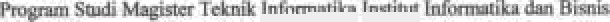 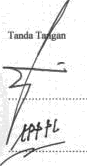 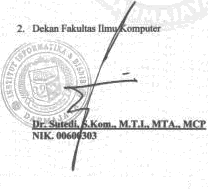 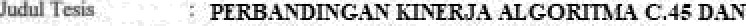 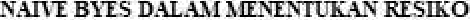 Us	Maż øisw8	: Rean di 5etiawan 8yah: 225 110 žl P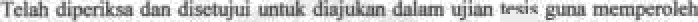 20 Maret 2O2Z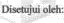 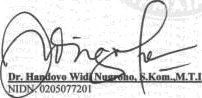 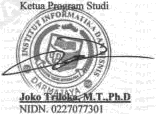 